Домашнее задание по «Сольфеджио» от 23.09, 27.09, 28.09.1) В этом задании не все нотки подписаны верно. Исправьте ошибки.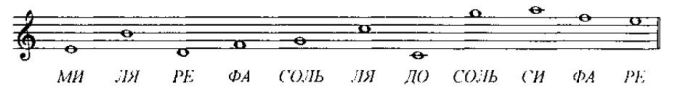 2) Выучите, какие ступени являются вводными, и что такое тоническое трезвучие. Они окружают тонику.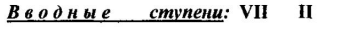 Т5/3 – тоническое трезвучие. Оно строится на I ступени (на тонике) и состоит из устойчивых ступеней (I, III, V).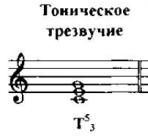 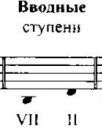 3) В тональности До мажор вставьте в мелодию пропущенные ноты-ступени в указанном ритме. Также подпишите римскими цифрами ступени для уже написанных ноток.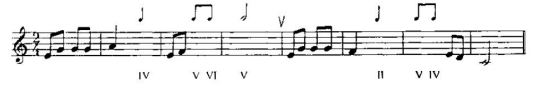 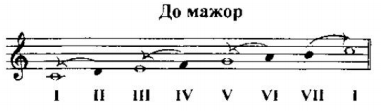 На следующий урок принести все домашние задания!!!Адрес моей электронной почты: solfejiodmsh3@yandex.ru С уважением, Ксения Михайловна.